TVIRTINUDirektorė Ramutė Bužinskienė 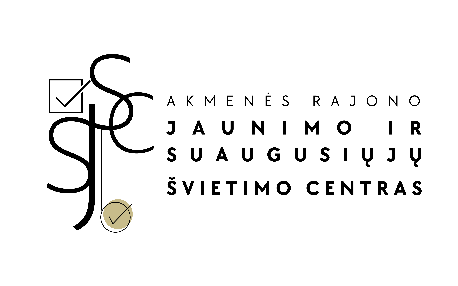 AKMENĖS RAJONO JAUNIMO IR SUAUGUSIŲJŲ ŠVIETIMO CENTRAS 2024 M. VASARIO MĖNESIO KVALIFIKACIJOS TOBULINIMO RENGINIŲ PLANAS RENGINIAI PAGAL VALSTYBINIŲ IR SAVIVALDYBIŲ MOKYKLŲ VADOVŲ, JŲ PAVADUOTOJŲ UGDYMUI, UGDYMĄ ORGANIZUOJANČIŲ SKYRIŲ VEDĖJŲ, MOKYTOJŲ IR PAGALBOS MOKINIUI SPECIALISTŲ2023–2025 METŲ KVALIFIKACIJOS TOBULINIMO PRIORITETUS 1. prioritetas. Skaitmeninių kompetencijų stiprinimas. 2. prioritetas. Kompetencijų, reikalingų įtraukties principui įgyvendinti, tobulinimas. 	3. prioritetas. Pilietinio ugdymo kompetencijų stiprinimas. 4. prioritetas. Ugdymo praktikos ir didaktikos kompetencijų tobulinimas.5. prioritetas. Lyderystės ugdymui ir mokymuisi kompetencijų tobulinimas.__________________________________Eil.Nr.Vykdymo data, laikasRenginysLektorius, pranešėjas, organizatoriusDalyvių tikslinė grupėVykdymo vietaSPECIALIZUOTI RENGINIAI(seminarai, kursai, edukacinės išvykos)SPECIALIZUOTI RENGINIAI(seminarai, kursai, edukacinės išvykos)SPECIALIZUOTI RENGINIAI(seminarai, kursai, edukacinės išvykos)SPECIALIZUOTI RENGINIAI(seminarai, kursai, edukacinės išvykos)SPECIALIZUOTI RENGINIAI(seminarai, kursai, edukacinės išvykos)SPECIALIZUOTI RENGINIAI(seminarai, kursai, edukacinės išvykos)1.2024-02-21Pradžia10.00 val.,,Formuojamojo vertinimo, įsivertinimo ir apibendrinamojo vertinimo elementai ugdymo procese” (10 val.)(4 prioritetas)Lektorė – Dr. Daiva Jakavonytė - StaškuvienėUgdymo įstaigų pedagogaiVirtuali aplinka2.2024-02-22Pradžia9.00 val.Seminaras ,,Vertinimo ir įsivertinimas metodai pradiniame ugdyme” (12 val.)(4 prioritetas)Lektorė, praktikė - Aušra KlimkaitėAkmenės rajono pradinio ugdymo mokytojaiVirtuali aplinka3.2024-02-27Pradžia8.00 val.Akmenės rajono ikimokyklinio ugdymo įstaigų pedagogų edukacinė-metodinė išvykaRamutė Gricienė, ikimokyklinio ugdymo pedagogų metodinio būrelio pirmininkėRajono ikimokyklinio ugdymo įstaigų pedagogaiVenta – Joniškis - VentaMETODINĖ VEIKLA METODINĖ VEIKLA METODINĖ VEIKLA METODINĖ VEIKLA METODINĖ VEIKLA METODINĖ VEIKLA 1.2024-02-07Pradžia 13.00 val.Akmenės rajono dorinio ugdymo mokytojų metodinio būrelio užsiėmimasŽana Savickienė, dorinio ugdymo mokytojų metodinio būrelio pirmininkėRajono dorinio ugdymo mokytojaiAkmenės rajono jaunimo ir suaugusiųjų švietimo centras2. 2024-02-09Pradžia13.00 val.Akmenės rajono matematikos mokytojų metodinio būrelio užsiėmimasRaimonda Lukoševičienė, matematikos mokytojų metodinio būrelio pirmininkėRajono matematikos mokytojaiAkmenės rajono jaunimo ir suaugusiųjų švietimo centras3.2024-02-21Pradžia10.00 val. Akmenės rajono ikimokyklinių ugdymo įstaigų meninio ugdymo mokytojų metodinis užsiėmimasGražina Vozbinienė, ikimokyklinių ugdymo įstaigų meninio ugdymo mokytojų metodinio būrelio pirmininkėRajono ikimokyklinio meninio ugdymo mokytojaiNaujosios Akmenės ikimokyklinio ugdymo mokykla skyrius ,,Atžalynas''OLIMPIADOS, KONFERENCIJOS, KONKURSAI, PROJEKTAI IR KITAOLIMPIADOS, KONFERENCIJOS, KONKURSAI, PROJEKTAI IR KITAOLIMPIADOS, KONFERENCIJOS, KONKURSAI, PROJEKTAI IR KITAOLIMPIADOS, KONFERENCIJOS, KONKURSAI, PROJEKTAI IR KITAOLIMPIADOS, KONFERENCIJOS, KONKURSAI, PROJEKTAI IR KITAOLIMPIADOS, KONFERENCIJOS, KONKURSAI, PROJEKTAI IR KITA1.2024-02-08Pradžia10.00 val.Tarptautinio specialiųjų ugdymosi poreikių turinčių mokinių muzikos
festivalio ,,Kurkime kartu...“Akmenės r. Dabikinės Vladimiro Zubovo mokykla, Šiaulių miesto savivaldybės Švietimo centrasSpecialiųjų mokyklų, ugdymo centrų ir kitų įstaigų moksleiviaiAkmenės kultūros namuose 2.2024-02-09Lietuvos mokinių matematikos olimpiada 9-12/I-IV gimnazijos kl.Akmenės rajono jaunimo ir suaugusiųjų švietimo centro administracijaRajono  9-12 ar I-IV 
gimnazijos klasių mokiniaiAkmenės rajono jaunimo ir suaugusiųjų švietimo centras3.2024-02-14Lietuvos mokinių istorijos olimpiada 10-12/II-IV gimnazijos kl.Akmenės rajono jaunimo ir suaugusiųjų švietimo centro administracijaRajono  10-12 ar II-IV gimnazijos klasių mokiniaiAkmenės rajono jaunimo ir suaugusiųjų švietimo centras4.2024-02-143 - 4 klasių mokinių rajoninės gamtos mokslų olimpiadaAkmenės rajono Kruopių pagrindinės mokyklos pradinių klasių mokytojų metodinė grupėRajono 3-4 klasių mokiniaiKruopių pagrindinė mokykla5.2024-02-15Lietuvos mokinių anglų kalbos konkursas 9-10/I-II gimnazijos kl.Akmenės rajono jaunimo ir suaugusiųjų švietimo centro administracijaRajono  9-10 ar I-II 
gimnazijos klasių mokiniaiAkmenės rajono jaunimo ir suaugusiųjų švietimo centras6.2024-02-19Lietuvos mokinių jaunųjų filologų konkursasAkmenės rajono jaunimo ir suaugusiųjų švietimo centro administracijaRajono mokiniaiAkmenės rajono jaunimo ir suaugusiųjų švietimo centras7.Nuo 2024-02-22 iki 2024-03-22Respublikinis specialiųjų ugdymosi poreikių turinčių mokinių kompiuterinis kūrybinio atviruko konkursas 
,,Atridenkime velykas!“Akmenės rajono jaunimo ir suaugusiųjų švietimo centrasLietuvos ugdymo įstaigų 5-8 kl. mokiniai, turintys specialiųjų ugdymo(si) poreikiųVirtuali aplinka8.2024-02-28Lietuvos mokinių dailės olimpiadaAkmenės rajono jaunimo ir suaugusiųjų švietimo centro administracijaRajono mokiniaiAkmenės rajono jaunimo ir suaugusiųjų švietimo centras9. 9. 2024-02-28Pradžia9:30 val.Viktorina ,,Mano gimtasis kraštas...“Akmenės rajono Akmenės gimnazijos ikimokyklinio skyriaus ,,Gintarėlis“ renginio organizavimo grupėAkmenės rajono Akmenės gimnazijos ikimokyklinio skyriaus ,,Gintarėlis“ renginio organizavimo grupėAkmenės rajono priešmokyklinio amžiaus vaikaiAkmenės rajono priešmokyklinio amžiaus vaikaiAkmenės rajono Akmenės gimnazijos ikimokyklinio skyrius ,Gintarėlis“VIEŠIEJI RENGINIAI: PARODOS, EKSKURSIJOS IR KITAVIEŠIEJI RENGINIAI: PARODOS, EKSKURSIJOS IR KITAVIEŠIEJI RENGINIAI: PARODOS, EKSKURSIJOS IR KITAVIEŠIEJI RENGINIAI: PARODOS, EKSKURSIJOS IR KITAVIEŠIEJI RENGINIAI: PARODOS, EKSKURSIJOS IR KITAVIEŠIEJI RENGINIAI: PARODOS, EKSKURSIJOS IR KITAVIEŠIEJI RENGINIAI: PARODOS, EKSKURSIJOS IR KITAVIEŠIEJI RENGINIAI: PARODOS, EKSKURSIJOS IR KITAVIEŠIEJI RENGINIAI: PARODOS, EKSKURSIJOS IR KITA1.Nuo 2023-11-13 iki 2024-02-02Nuo 2023-11-13 iki 2024-02-02Respublikinė ikimokyklinio ir priešmokyklinio ugdymo
įstaigų mokytojų virtuali metodinių priemonių paroda „Smagu dalintis“Akmenės rajono Papilės Simono Daukanto gimnazijos ikimokyklinio ugdymo skyrius ,,Kregždutė“ ir Naujosios Akmenės ikimokyklinio ugdymo mokyklaIkimokyklinio ir priešmokyklinio ugdymo mokytojaiIkimokyklinio ir priešmokyklinio ugdymo mokytojaiVirtuali aplinkaVirtuali aplinka2.2024-02-102024-02-10Naujosios Akmenės TAU klausytojų darbai: D. Lužienės, D. Dijokienės, O. Gedžienės, Z. Rupeikienės, J. Kovaliovienės, D. Stankevičienės, B. PuleikytėsNaujosios Akmenės TAU--Akmenės krašto muziejuje tradicinėje meno kūrėjų ir tautodailininkų parodaAkmenės krašto muziejuje tradicinėje meno kūrėjų ir tautodailininkų paroda3.2024-02-192024-02-19Šv. Velykų belaukiantTAU klausytojos D. Stankevičienės --Akmenės raj. Sav. Viešojoje bibliotekoje.Akmenės raj. Sav. Viešojoje bibliotekoje.